Los límites de MéxicoLos continentes son grandes extensiones de tierra separados por los océanos o por algún limite terrestre llamados países, que se delimitan por fronteras.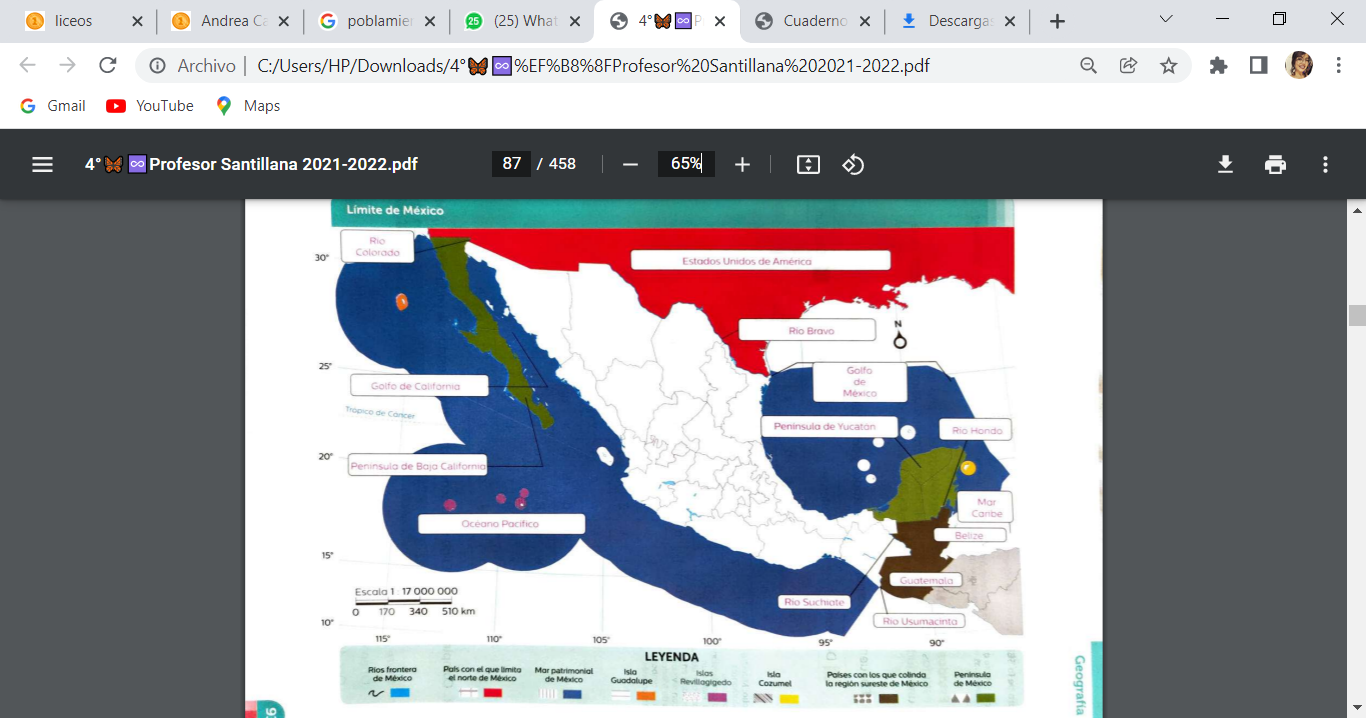 